		SV Frauental 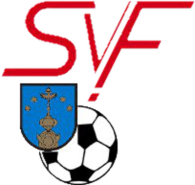 Saison 2018/19 – LANDESLIGAEINTRITTSPREISETAGESEINTRITT MEISTERSCHAFT/STEIRERCUPVOLLZAHLER						€ 	   10,-PENSIONISTEN						€ 	     8,--Kinder und Jugendliche bis zum vollendeten 15. Lebensjahr: Freier EintrittSAISONKARTE/UNTERSTÜTZENDE MITGLIEDSCHAFTEINZELKARTE						€	100,--PARTNERKARTE (Ehepartner oder Lebensgef.)	€	130,--Saisonkarte gilt für eine Meisterschaftssaison (Herbst/Frühjahr) und berechtigt zum freien Eintritt bei Meisterschaftsheimspielen des SV Frauental. Ausgenommen sind Heimspiele im Steirer-Cup (Einnahmeteilung) und Turnierveranstaltung. Jene Saisonkarteninhaber, die eine Saisonkarte beziehen, akzeptieren die Speicherung und Verarbeitung ihrer persönlichen Daten, welche ausschließlich für die Organisation und Administration des SV Frauental verwendet und nicht an Dritte weitergegeben werden (Datenschutzgrundverordnung). In diesem Fall ist der Saisonkartenbezieher im Sinne der Vereinsstatuten unterstützendes Vereinsmitglied und stimmberechtigt bei den Jahreshauptversammlungen.SAISONKARTEN SIND AN DER EINTRITTSKASSA UND BEI FUNKTIONÄREN DES SVF ERHÄLTLICH!DIE VEREINSLEITUNG!